ECONOMIC DEVELOPMENT AND THE BRISBANE 2032 OLYMPIC AND PARALYMPIC GAMES
COMMITTEE MINUTES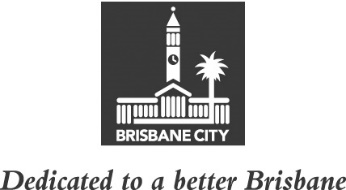 MEETING HELD ON TUESDAY 15 MARCH 2022AT 10.45AMCOMMITTEE MEETING ROOM 2, LEVEL 2, CITY HALLMEMBERS PRESENT:The Deputy Mayor, Councillor Krista Adams (Civic Cabinet Chair), Councillor Sarah Hutton (Deputy Chair), and Councillors Greg Adermann, Jared Cassidy, and Steven Huang. OTHERS PRESENT:David Chick, Divisional Manager, City Planning and Sustainability; John Cowie, Manager, City Planning and Economic Development, City Planning and Sustainability; Chris Isles, Economic Development Manager, City Planning and Economic Development; Lucy Smith, Policy Liaison Officer, Civic Cabinet Chair’s Office, Economic Development and the Brisbane 2032 Olympic and Paralympic Games; Rosemarie White, Personal Assistant to the Civic Cabinet Chair; and Kristy Ramirez, A/Council and Committee Officer, Council and Committee Liaison Office, Governance, Council and Committee Services, City Administration and Governance.APOLOGY:An apology was submitted on behalf of Councillor Kara Cook and she was granted a leave of absence from the meeting on the motion of Councillor Jared Cassidy.MINUTES:The Minutes of the meetings held on 1 March and 8 March 2022, copies of which had been forwarded to each Councillor, were presented by the Civic Cabinet Chair and taken as read and confirmed by the Committee. 25	OTHER BUSINESSThe following matter was considered by the Committee, and the decision reached was fully set out in the Committee’s report to Council:Committee presentation – Local Precinct Support – Visual Merchandising and Digital Marketing ProgramsCONFIRMED THIS			DAY OF				2022.............................................CIVIC CABINET CHAIR